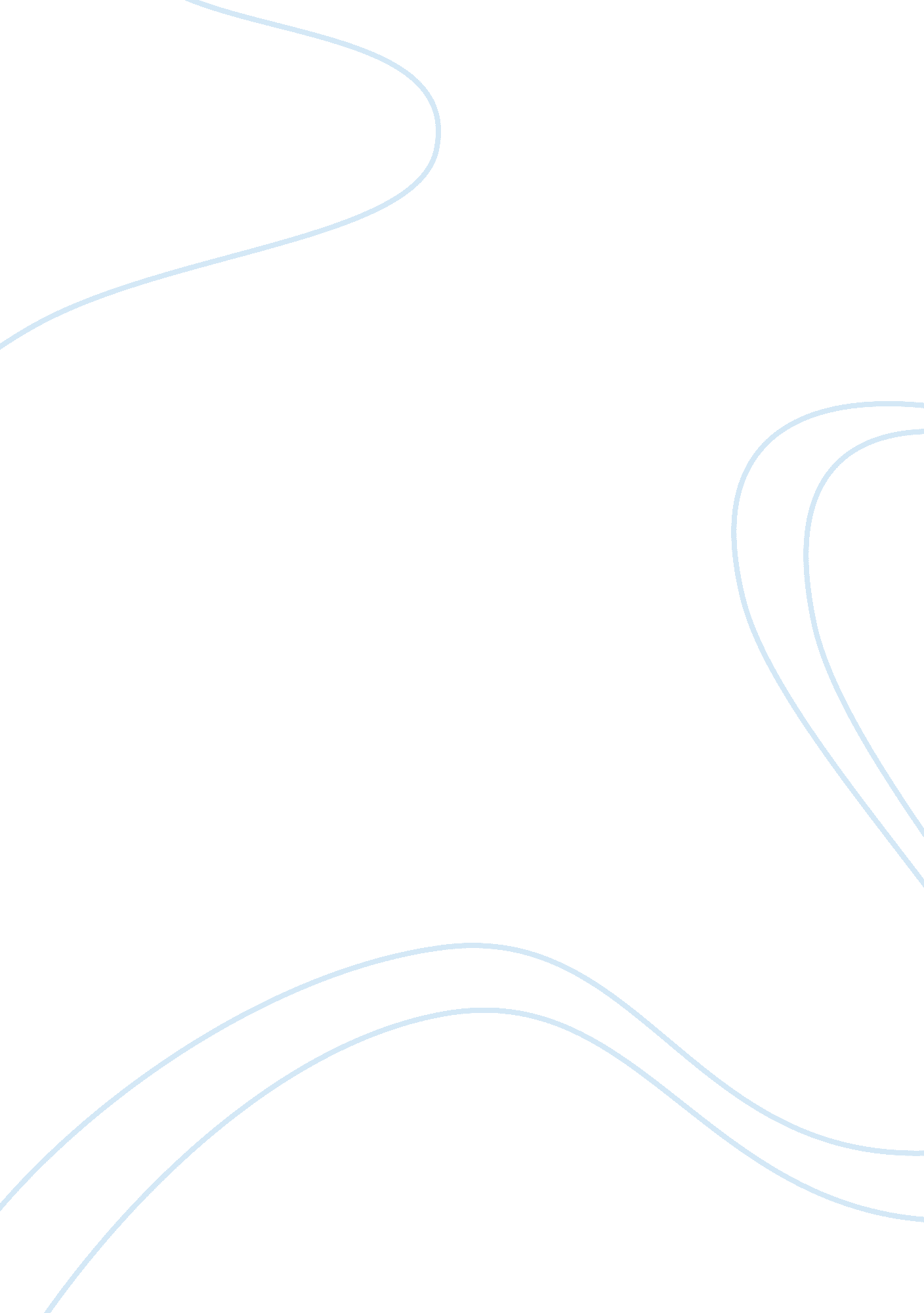 E-gift shopping essay sampleTechnology, Internet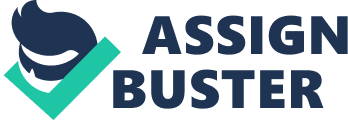 E-Gift Shoppy is a very important feature used in e-commerce to assist people making purchases online, similar to the US English term ‘ shopping cart’. The business-to-consumer aspect of electronic commerce (e-commerce) is the most visible business use of the World Wide Web. The primary goal of an e-commerce site is to sell goods and services online. E-commerce is fast gaining ground as an accepted and used business paradigm. More and more business houses are implementing web site providing functionality for performing commercial transactions over the web. It is reasonable to say that the process of shopping on the web is becoming commonplace. E-Gift Shoppy is a very important feature used in e-commerce to assist people making purchases any products online. This project deals with developing an e-commerce website for online different types of gifts. It provides the user with a catalog of different types of gifts available for purchase in the store. In order to facilitate online purchase a shopping cart is provided to the user. The system is implemented using a 3-tier approach, with a backend database, a middle tier of Microsoft Internet Information Services (IIS) and ASP. NET, and a web browser as the front end client. The E-Gift Shoppy project has been developed to allow business grows larger and faster. This site will let customers to view and order products online from any part of the world. The site sells different types of. Under this website many products and services can be ordered. The E-Gift Shoppy is expanded permanently through new products and services in order to offer a product portfolio corresponding to the market. Private customer and business customers can order the selected products of the E-Gift Shoppy Service online quickly and comfortably. Target groups of customer of the E-Gift Shoppy are huge. The customers can have a payment option through credit card only. In order to use the load writing procedure, the customer registers itself and receives a login for its purchases name. It is an Internet application. Users of the system: Customer is the user of the system. An administrator of the website is the super user. When the user types in the URL of the website, a Welcome page is shown which has a menu on the left hand side, a banner at the top and any related links to other sites. This site contains an online catalog for the user. User has to login to Welcome Page before ordering anything. Login functionality should check the authenticity of the user from the database. Functional components of the project: Following is a list of functionality of the system: * Registration Screen: If the user is not registered, then registration screen should be available * Products Order: This screen will show all the types of different product with their values and minimum quantity that should be ordered. If possible, provide the image of each of the product. On selecting any one of the product, user is shown the columns for the quantity to be entered. After entering the quantity, price is automatically set by the system based on the product price data. On adding to catalog, kindly check the inventory and take appropriate action. * Catalog Information: This screen contains the information about the orders for the user. It gives total value of the order together with individual items ordered. On ordering, the validation about user’s credit is made. Credit information can be kept in the database for the sake of simplicity. Once the order is accepted, inventory is updated and shipment entry is made in the database. Once the shipment is done, shipment status is updated. * Terms and Conditions – A Brief text on the website explaining terms and conditions and printable copy of it. * Contact Information – Contact information regarding the office addresses with phones and faxes are provided on this screen In order to develop an e-commerce website, a number of Technologies must be studied and understood. These include multi-tiered architecture, server and client side scripting techniques, implementation technologies such as ASP. NET, programming language (such as C#, VB. NET), relational databases (such as MySQL, Access). This is a project with the objective to develop a basic website where a consumer is provided with a E-Gift Shoppy application and also to know about the technologies used to develop such an application. This document will discuss each of the underlying technologies to create and implement an e-commerce website. SPEDIFICATIONS: 
HARDWARE REQUIREMENTS: 
* PIV 2. 8 GHz Processor and Above 
* RAM 512MB and Above 
* HDD 20 GB Hard Disk Space and Above SOFTWARE REQUIREMENTS: 
* WINDOWS OS (XP / 2000 / 200 Server / 2003 Server) 
* Visual Studio . Net 2005 Enterprise Edition 
* Internet Information Server 5. 0 (IIS) 
* Visual Studio . Net Framework (Minimal for Deployment) * SQL Server 2000 Enterprise Edition 